Wairoa Schools BasketballTerm One 2015 Inviting all Wairoa area schools to join our Basketball leagues running at the Wairoa Community Centre this term.Fridays 		Commencing on the 20th February, a five week competition finishing on March 27th;			held at the Wairoa Community Centre. (No play March 13th)Year Level/GradesNB: Each Year level requires a minimum 4 teams to run.Time – leagues run from 3pm -6pm with youngest year levels first. Year 1-6 games played 4 x 6 minute running clock quarters; Year7&8 played 4 x 8 minute running clock quarters.BBHB recommends that schools that have more than one team place their best players in the same team.All players MUST be registered members of BBHB/BBNZ; players register by completing details on entry form; Referee Supplied all grades; one representative each team to keep score or score sheet. Team Entry Fee:	 $60.00 per team Yr 1-4 								 	 $80.00 per team Yr 5&6 $100.00 per team Yr 7&8  Entries Close: 	5pm Monday February 16th; space is limited so entries accepted on first in basis; there is no guarantee that all entries or late entries will be accepted.Complete the entry form and return by email to:admin@basketballhawkesbay.co.nz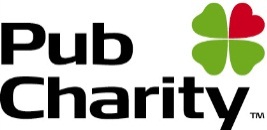 or Fax to BBHB on 843 3019For Further Information contact Kathryn Samia at the office[phone] 833 6215 or [mobile phone] 021 566 749Terms & Conditions of Entry: All entries must be made on the official Entry Form. Entry is not complete unless a team roster is provided. The team contact person is responsible for the team including the collection and payment of team and player fees. All costs incurred in the collection of overdue accounts will be payable by the school of the team entered or the team contact person of non-school based teams. Only players named on the roster may play for the team – to register additional players contact a Basketball Hawkes Bay representative. All players must play in uniform tops. For year 1 to 6 numbers are not required but are encouraged. Players can apply in writing for a dispensation to wear non-standard clothing. Approval is not guaranteed and must be received before the non-standard clothing can be worn. Teams are required to provide at least one person to score bench their own game. Teams unable to play games as scheduled in the draw must notify Basketball Hawkes Bay well in advance. Responsibility for rescheduling matches lies with the team unable to play as per the schedule provided. Late notification or failure to notify will result in the forfeiting team receiving a fine. All disputes/incidents should be notified in writing to Basketball Hawkes Bay.Basketball Hawkes Bay supports and encourages good on-court and side-line behavior. This extends to players, coaches, managers, supporters and spectators, who are all considered part of the team. Our Zero Tolerance Policy applies to ALL of the team. All local competition rules including fees and fines are contained in the local competitions By Laws, Rules and Regulations document which is available on the Basketball Hawkes Bay website. Please make sure you read that document.By entering a team it is deemed that you have agreed to abide by the terms and conditions of entry and have made yourself familiar with the rules and bylaws.Year Level Players On CourtYear 1-43Year 5&65Year 7&85